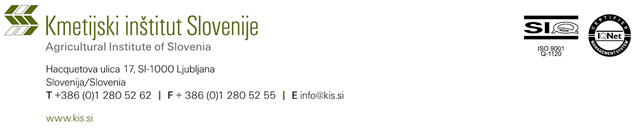 Metodologija in pojasnila k modelnim kalkulacijam Kmetijskega inštituta SlovenijeBarbara Zagorc, Ben Moljk in Jure BrečkoLjubljana, 27. 6. 2019Metodološka izhodišča in pojasnila k modelnim kalkulacijam Kmetijskega inštituta Slovenije je pripravil Kmetijski inštitut Slovenije v okviru naloge z naslovom Spremljanje razvoja kmetijstva v Sloveniji, ki jo financira Ministrstvo za kmetijstvo, gozdarstvo in prehrano.Kmetijski inštitut SlovenijeHacquetova ulica 17SI-1000 LjubljanaTel.: 01 280 52 62Faks: 01 280 52 55www.kis.siKazalo preglednic, slik in prilogPreglednica 1: Prispevki za socialno varnost kmetov	10Preglednica 2: Vsebnost hranil v živinskih gnojilih in dolgoletni izkoristek dušika	15Slika 1: Shematski prikaz zbirk podatkov (datotek) sistema modelnih kalkulacij	5Priloga 1: Osnovne predpostavke upoštevane pri oceni višine neposrednih plačil v letih 2015, 2016, 2017 in 2018 (prva ocena)	16Priloga 2: Pregled vrst in višina proračunskih podpor, upoštevanih v kalkulacijah za rastlinsko pridelavo v obdobju 2015–2018	17Priloga 3: Pregled vrst in višina proračunskih podpor, upoštevanih v kalkulacijah za živinorejo v obdobju 2015-2018	18UvodModelne kalkulacije so kompleksna podatkovna zbirka in orodje, ki omogoča natančno spremljanje ekonomskega stanja po posameznih kmetijskih pridelkih in proizvodih. Kmetijski inštitut Slovenije ima pri izdelavi modelnih kalkulacij in modelov kmetijskih gospodarstev dolgoletno tradicijo; začetki segajo že v 90-ta leta prejšnjega stoletja (Volk in sod. 1987; Rednak in sod. v Kovačič in sod. 1995; Volk in sod., 1996; Rednak, 1998). V preteklosti so bile modelne kalkulacije tudi ključni vir za odločanje v kmetijski politiki.Področje uporabe modelnih kalkulacij lahko v grobem razdelimo v dva dela. Prvo področje uporabe so modelne kalkulacije kot podlaga za redno periodično oceno stroškov in drugih ekonomskih kazalcev pri najpomembnejših kmetijskih pridelkih. To delo teče v okviru strokovne naloge »Spremljanje razvoja kmetijstva v Sloveniji«, katere naročnik je ministrstvo, pristojno za kmetijstvo (Modelne kalkulacije..., 2017). To so tako imenovane »referenčne modelne kalkulacije«, ki so izdelane za standardni nabor pridelkov. Referenčne modelne kalkulacije so namenjene ocenjevanju sprememb stroškov in prihodkov, ki so izključno rezultat sprememb cen in proračunskih podpor v določenem časovnem obdobju. Izdelane so ob predpostavki nespremenjenih vhodnih in drugih količinskih parametrov, pri čemer naj ti vhodni parametri odražajo pridelovalne razmere pri vnaprej določeni ciljni skupini pridelovalcev. Drugo, zelo pomembno področje, je uporaba sistema modelnih kalkulacij kot simulacijskega modelnega orodja. V zadnjih letih smo simulacijski sistem modelnih kalkulacij in referenčne modelne kalkulacije iz standardnega nabora zaradi različnih področij uporabe sicer sproti dograjevali in prilagajali, osnovnih izhodišč pa v zadnjem desetletju nismo sistematično spreminjali. Strukturne spremembe, napredek v tehnologiji, rast povprečnih pridelkov, vključevanje novih kmetijskih proizvodov, ki v preteklosti niso imeli pomembnega mesta v kmetijski proizvodnji, pa nas je vodila v celovit pregled in posodobitev sistema modelnih kalkulacij (Volk in sod., 2017). Metodologija izdelave modelnih kalkulacijSplošna izhodiščaModelne kalkulacije Kmetijskega inštituta Slovenije (modelne kalkulacije KIS) lahko opredelimo kot matematični statično deterministični model. Modelne kalkulacije KIS so simulacijski modeli z vgrajenimi funkcijskimi odvisnostmi, ki na podlagi opredeljenih (izbranih) vhodnih tehnoloških parametrov omogočajo oceniti porabo inputov in stroške proizvodnje pri posameznem kmetijskem proizvodu, v povezavi z vrednostjo proizvodnje pa tudi različne kazalce ekonomske uspešnosti. Modelne kalkulacije neposredno vključujejo vse stroške, ki so povezani s proizvodnjo (Rednak, 1998). Splošna raven produktivnosti je opredeljena z velikostjo obrata. Predpostavljena velikost in tip kmetijskega obrata je pri različnih pridelkih različen, osnovni kriterij pri teh opredelitvah pa je, da obrat zagotavlja polno zaposlenost za vsaj eno delovno moč.Izhodišče za izračun paritetnega oziroma primerljivega dohodka je opredelitev, da je delovno mesto v kmetijstvu po opremljenosti in zahtevnosti (glede na predpostavljeno produktivnost dela in intenzivnost) primerljivo z drugimi gospodarskimi dejavnostmi v Sloveniji. Stroški dela (skupaj z obveznostmi) in kapitala so zato obračunani kot oportunitetni stroški na ravni neto dodane vrednosti, primerljive z drugimi dejavnostmi v Sloveniji.Pri opredelitvi izhodiščne intenzivnosti velja splošno načelo, da naj bi bila le-ta reprezentativna za večje tržne pridelovalce ob upoštevanju tehnologij, ki so skladne z načeli dobre kmetijske prakse in varovanja okolja. Izhodiščna intenzivnost v referenčnih modelnih kalkulacijah je opredeljena kot nadpovprečna za slovenske razmere in praviloma nižja kot jo dosegajo primerljive države EU. Opredeljeni intenzivnosti so smiselno prilagojeni tehnološki parametri, kot so npr. gnojenje, varstvo rastlin ali prehrana živali, ki temeljijo na priporočilih stroke, pri tem pa so upoštevane tudi okoljske in etološke zahteve. Tehnologije so izdelane ob predpostavki ugodnih pridelovalnih razmer (ne veljajo za območja s težjimi pridelovalnimi razmerami) in »normalne« letine (ne upoštevajo izpada pridelka zaradi suše, toče, pozebe ipd.). Pri izdelavi tehnoloških kart velja splošno načelo tehnološke usklajenosti in doslednosti ob predpostavki dobre opremljenosti.Koncept in zgradba sistema modelnih kalkulacijSistem (model) modelnih kalkulacij je sestavljen iz več med seboj dinamično povezanih zbirk podatkov (datotek), izdelanih v programu Excel. Slika 1: Shematski prikaz zbirk podatkov (datotek) sistema modelnih kalkulacij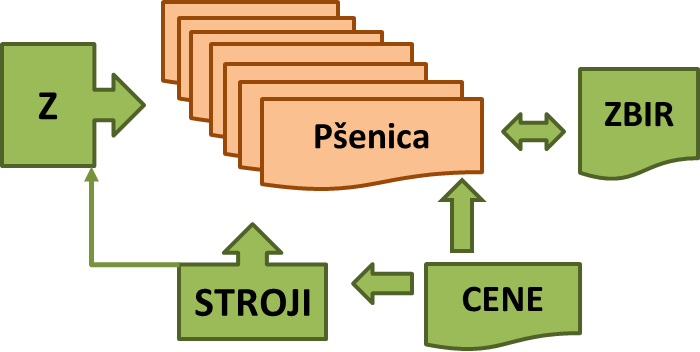 Datoteka s cenami, »CENE«, omogoča redno posodabljanje modelnih kalkulacij s tekočimi cenami. V datoteki so cene osnovnih sredstev, kupljenega reprodukcijskega materiala in storitev, strojev, priključkov, opreme, čistih hranil, domačih živinskih gnojil, odkupne cene in druge cenovne podlage zapisane pod enovitimi šiframi, kar omogoča enostavno povezovanje v druge aktivne datoteke modelnih kalkulacij. V sistemu modelnih kalkulacij so trenutno zbrane cene na letni ravni za obdobje 1992–2017 in na mesečni ravni od januarja 2008 naprej.V datoteki »Z« (Zbir normativov porabe dela po fazah proizvodnega procesa) je opredeljena produktivnost ročnega in strojnega dela po posameznih delovnih fazah in posameznih priključkih oziroma strojih. Za vsako fazo oziroma stroj ali priključek so opredeljene funkcije porabe dela v odvisnosti od velikosti parcele, porabljenega materiala in velikosti pridelka. Proizvodne funkcije za izračun porabe časa pri posamezni fazi glede na velikost parcele so bile večinoma opredeljene s pomočjo podatkov tujih normativov iz različnih publikacij založnika KTBL in regresijske analize. Odvisnosti porabe časa od količine porabljenega materiala in velikosti pridelka so opredeljene s koeficienti zmogljivosti delavca in stroja. Za določene delovne faze, odvisno od razpoložljivih podatkov iz preteklih raziskav, je poraba časa opredeljena tudi  v odvisnosti od nagiba.V datoteki »STROJI« so na podlagi cen strojev in priključkov iz cenika ter podatkov o stopnjah vzdrževanja in amortizacije izračunani stroški domačih strojnih storitev. Datoteko »MODELNA KALKULACIJA« za posamezen kmetijski proizvod v grobem sestavljajo trije deli: vnosni del, tehnološka karta in rezultati.V vnosni del (standardizirana vhodna maska) se poleg opredelitve vrste pridelka in nekaterih parametrov tipičnih za posamezni kmetijski pridelek, vnesejo vhodni podatki (intenzivnost, velikost parcele …), ki jih lahko pri simulacijah spreminjamo in s tem povzročimo spremembe končnih rezultatov. Pri t. i. referenčnih modelnih kalkulacijah ostajajo ti podatki v celotnem obdobju opazovanja nespremenjeni.V tehnološki karti se opredeli vse faze dela in poraba specifičnega materiala in storitev. Izbor nekaterih tehnoloških faz ter izračun porabe dela in materiala je v tem delu že opredeljen v odvisnosti od podatkov, opredeljenih v vnosnem delu, in opredeljenih normativov oziroma funkcijskih odvisnosti v datoteki »Z«.Standardni rezultati modelne kalkulacije so prikazani v treh oblikah, kot analitična kalkulacija, elementarna kalkulacija in kot zbirni kazalci uspeha.V datoteki »ZBIR« so za vse, v sistem vključene, kmetijske pridelke zbrani osnovni vhodni parametri in ekonomski kazalci na ravni skupnih stroškov in po skupinah stroškov. Na ta način zbrani podatki so lahko namenjeni bodisi kot vhodni podatki (za proizvode vmesne porabe, kot na primer krma) za kalkulacije drugih kmetijskih pridelkov, bodisi kot podlaga za prikaz rezultatov modelnih kalkulacij po posameznih kmetijskih pridelkih.Informacijske podlageZa izdelavo modelnih kalkulacij so potrebne številne informacije, ki jih lahko v grobem razdelimo v makroekonomske, tehnološke in informacije za obračun stroškov. Makroekonomske informacije so podlaga za opredelitev splošne produktivnosti (velikost gospodarstev, velikost črede, velikost parcele). Tu gre predvsem za podatke iz uradnih virov kot so SURS, EUROSTAT in drugih podatkovnih baz. Druga skupina informacij so podatki za pripravo tehnoloških kart oziroma podatki za opredelitev tehnologij pridelave. Tu so vir različni tuji in domači katalogi (npr. različne publikacije založnika KTBL, Jerič in sod., 2011), tehnološka priporočila (npr. Tehnološka navodila za integrirano …, 2012–2017; Tehnološka navodila za ekološko …, 2016 in 2017), razne objavljene in neobjavljene raziskave ter tudi namenska priporočila strokovnjakov, ki so povezana s konkretnimi tehnološkimi fazami kot so npr. gnojenje, varstvo rastlin, prehrana živali ipd. Med informacije za obračun stroškov sodijo predvsem informacije o cenah materiala in storitev ter vrednosti osnovnih sredstev. Kot poglavitni viri cen se upoštevajo podatki SURS in drugih uradnih virov. V primeru, ko ni mogoče uporabiti uradnih virov, se cene zbirajo iz  številnih drugih virov. Iz uradnih virov se povzemajo podatki o plačah, cenah živine, nekaterih živalskih proizvodov, vode, elektrike ipd. Neposredno pri proizvajalcih, trgovcih in spletnih ponudnikih pa se zbirajo cene večine direktnega reprodukcijskega materiala (seme, mineralna gnojila, sredstva za varstvo rastlin, močna krma, gorivo, embalaža ipd.) in storitev (osemenjevanje, sušenje žita, zavarovanje itd.) ter kmetijske mehanizacije. Kot nabavno ceno upoštevamo nominalno maloprodajno ceno brez DDV, brez stroškov prevoza (stroški prevoza do kmetije so v sestavni del posrednih stroškov, izjema je le pri močni krmi). Za oceno vrednotenja zgradb in opreme ter oceno drugih materialnih stroškov (čistila, razkužila, zdravila, vrvice, drobni inventar, tekoče in investicijsko vzdrževanje ipd.) uporabljamo podatke iz različnih investicijskih elaboratov, katalogov ipd.Metoda vrednotenja potroškov Na mesečni ravni se v rastlinskih kalkulacijah v mesecih pridelave (t. i. sezona) izračunavajo prve ocene povprečnih stroškov letine po trenutno razpoložljivih cenah, ki po spravilu pridelkov postanejo stroški letine na povprečni letni ravni. Izjema so stroški dela, iz dela izhajajoči stroški, stroški mehanizacije in stroški goriva za domače strojne storitve, ki so izračunani na podlagi povprečnih stroškov koledarskega leta v katerem se kmetijski pridelek pospravi. V živinorejskih kalkulacijah se na mesečni ravni stroški praviloma obračunani po metodi zadnjih cen, kar pomeni, da so vsi potroški vrednoteni po cenah, ki so veljale v mesecu na katerega se kalkulacije nanašajo. To pa ne velja za obračun stroškov doma pridelane krme (silažna koruza, seno, paša, travna silaža, silirano koruzno zrnje, ječmen). Ti so vse do spravila posameznih vrst doma pridelane krme tekoče letine, obračunani na podlagi letnih lastnih cen predhodnega leta, po spravilu pa po stroških tekoče letine (krma je obračunana na način kot velja za rastlinske kalkulacije). Do vključno leta 2007 je bila v modelnih kalkulacijah za oceno stroškov rastlinskih pridelkov in živinorejskih proizvodov uporabljena metoda zadnjih cen, kar pomeni, da so bili vsi potroški vrednoteni po cenah, ki so veljale v mesecu na katerega se kalkulacije nanašajo. Na povprečni letni ravni pa so bili stroški praviloma izračunani na podlagi povprečnih letnih cen (razen za potroške, ki imajo izrazito sezonski značaj in izven sezone niso na voljo, npr. seme). Potroški domačega materiala in storitev, ki imajo značaj vmesne porabe (za reprodukcijo) in se vsaj v večjem obsegu običajno ne tržijo (domače strojne storitve, voluminozna krma), so vrednoteni po polni lastni ceni (brez upoštevanja morebitnih subvencij), tisti, ki pa se na splošno tudi tržijo (žita za krmo, živina za nadaljnjo rejo, mleko za teleta …), pa so večinoma obračunani po prodajni ceni.Na stroškovni strani so upoštevani tudi morebitni regresi, ki so izplačani v obliki, ki neposredno znižuje ceno ali strošek za kmeta (npr. regres za zavarovanje pridelkov ali  regres za seme, ki so ga uveljavljali prodajalci in je bila zato nabavna cena nižja). Morebitni drugi regresi, ki so izplačani neposredno kmetijskim proizvajalcem, kot npr. vračilo dela trošarine za pogonska goriva, so obračunani v sklopu subvencij na prihodkovni strani.Ocene stroškov veljajo za kmetijo, ki nastopa kot obvezni ali prostovoljni zavezanec v sistemu DDV. Kmetija s statusom zavezanca ima pravico do poračuna vstopnega DDV. V modelnih kalkulacijah tako cene kupljenega materiala in tujih storitev ne zajemajo DDV, tako da ta tudi ni zajet v ugotovljeni lastni ceni na enoto proizvoda. Stroški glavnega pridelka so izračunani kot skupni stroški stroškovnega nosilca, zmanjšani za vrednost morebitnih stranskih pridelkov. Stranski pridelki so vrednoteni po tržni ceni, če imajo značaj tržnega blaga, ali po kaki drugi metodi, ki je navedena posebej.Pred izračunom stroškov glavnega pridelka na enoto proizvodnje (lastna cena), so skupni stroški glavnega pridelka zmanjšani še za subvencije. Način obračuna subvencij je prikazan v podpoglavju vrednost pridelave.  Obračun stroškovSkupna značilnost pri vseh kalkulacijah je obračun stroškov po naslednjih skupinah stroškov: material in storitve, zavarovanje, amortizacija, stroški vloženega dela in kapitala ter posredni stroški.Stroški materiala in storitevKvantitativno podlago za obračun stroškov materiala in storitev predstavlja t. i. tehnološka karta, kjer so po fazah dela opredeljeni vsi potroški (poraba materiala, storitev, dela ipd.). Porabo kupljenega materiala in storitev, ki je opredeljena v tehnološki karti, obračunavamo neposredno po nabavnih cenah. Izjemo predstavlja poraba mineralnih gnojil, kjer so stroški osnovnega gnojenja obračunani na podlagi cen čistih hranil (N, P2O5, K2O). Te izračunavamo posredno po metodi najmanjših kvadratov na podlagi tržnih cen različnih vrst mineralnih gnojil (več kombinacij NPK, KAN). Stroški dognojevanja z dušikom in morebitnimi specialnimi gnojili (mikrohranila) so obračunani na podlagi nabavnih cen izbranih gnojil.Potroški domačega materiala in storitev, ki imajo značaj vmesne porabe (za reprodukcijo) so praviloma vrednoteni po polni lastni ceni. Princip izračuna lastne cene za tovrstne potroške je enak kot za tržne pridelke, torej na podlagi modelne kalkulacije. Izjemo predstavljajo stranski pridelki glavnih kultur. Tako so živinska gnojila, teleta za nadaljnjo rejo, slama za nastilj, krompir za krmo ipd., vrednoteni drugače. Stranski pridelki, ki imajo značaj tržnega blaga, so praviloma vrednoteni po tržnih cenah (npr. tele pri prireji mleka, izločene krave), drugi stranski pridelki pa po metodi, ki po naši oceni najbolje odraža njihovo dejansko vrednost (npr. živinska gnojila glede na vsebnost hranil in ceno hranil v mineralnih gnojilih - taksacijska metoda, slama po stroških, ki nastanejo s spravilom slame ipd.).Metoda obračuna vmesne porabe po polni lastni ceni je primerna ob predpostavki, da na kmetiji večino kmetijskega reprodukcijskega materiala pridelajo sami (zaokrožen proizvodni  proces). Metoda je lahko problematična pri obračunu tistih vrst kmetijskih pridelkov, ki imajo značaj tržnega blaga (npr. krmna žita, plemenska živina), tržna cena pa pomembno odstopa od stroškov pridelave (različni stroški npr. pri pitanju prašičev ob predpostavki pretežno lastne krme ali ob predpostavki kupljene krme pri enakem krmnem obroku ali vzreja plemenskih telic). Ustreznost metode opredeljuje tip gospodarstva, ki je izbran kot reprezentant za modelni izračun stroškov za posamezno kulturo. Po kakšni metodi so ovrednoteni tovrstni potroški, je navedeno in prikazano v posamezni kalkulaciji.ZavarovanjeV modelnih kalkulacijah obračunavamo stroške zavarovanja za vsa osnovna sredstva (razen zemlje) in vse kmetijske pridelke, ki imajo tržno vrednost. Na prihodkovni strani ne upoštevamo odbitkov za morebitne škodne primere. Zavarovanje osnovnih sredstev (zgradb, opreme in strojev) proti požaru, streli, eksploziji ipd. je obračunano kot pavšalno zavarovanje, premijska stopnja pa je določena za gospodarstvo kot celoto. V okviru kmetijske mehanizacije so zavarovani vsi pogonski stroji, ki se gibljejo po javnih cestah (traktorji, kombajni ipd.) in vse vrste vlečenih priključkov (transportne prikolice, cisterne ipd.). Temeljna premija (obvezno  zavarovanje ob registraciji) je določena v absolutnem znesku po podatkih zavarovalnic glede na moč oziroma nosilnost stroja. Za količino pridelka proti toči, požaru in streli so zavarovani vsi tržni rastlinski pridelki (izjema je sadje, ki je zavarovano tudi za izgubo kakovosti). Premijska stopnja za zavarovanje rastlinskih pridelkov je izbrana za nevarnostni razred in za območje, kjer so posamezne kulture najbolj razširjene. Zavarovalna vsota je izračunana na podlagi modelno predvidenega pridelka in zavarovalne osnove. Le-ta je izbrana v takšnem okviru, da se čim bolj približa povprečni sezonski odkupni ceni in hkrati pri upoštevanju pričakovanega pridelka ne preseže najvišje zavarovalne vsote do katere je še možno uveljaviti sofinanciranje zavarovalnih premij za zavarovanje primarne kmetijske proizvodnje in ribištva (uredba o sofinanciranju zavarovalnih premij) .Živali so zavarovane pred nevarnostjo pogina, zakola ali ubitja v sili, ki vključuje tudi stroške zdravljenja. Premijske stopnje so določene na podlagi podatkov o povprečnih stopnjah po podatkih zavarovalnic. Zavarovalna vsota je izračunana na podlagi povprečne mase in odkupne cene posamezne vrste živali (tržna vrednost). Pri kalkulacijah za perutnino, kjer zavarovanje ni predvideno, pa so upoštevane izgube. Izračunana zavarovalna premija za živali upošteva stopnjo sofinanciranja zavarovalnih premij po uredbi o sofinanciranju zavarovalnih premij. Dejanska višina zavarovalne premije in premijska stopnja sta prikazani v posamezni kalkulaciji.AmortizacijaAmortizacijo praviloma obračunavamo po časovni metodi v skladu z računovodskimi standardi in zakonom o davku od dohodka pravnih oseb. Izjemo predstavlja amortizacija kmetijske mehanizacije, ki jo obračunavamo po funkcionalni metodi. Časovna metoda, ki pri izračunu upošteva leta uporabe posameznega stroja do izrabe oziroma tehnološkega zastaranja ob predpostavki normalne letne izkoriščenosti, za obračun amortizacije strojev na kmetijah ni primerna, ker so kmetije praviloma premajhne, da bi lahko mehanizacijo polno izkoriščale. V takih razmerah je primernejša funkcionalna metoda obračuna amortizacije, kjer je delovna ura posameznega stroja obremenjena z amortizacijo glede na skupno število delovnih ur v celotni dobi do izrabe. To ob nižji letni izkoriščenosti strojev seveda pomeni podaljšano življenjsko dobo.Stroški vloženega dela in kapitalaPri vrednotenju stroškov vloženega dela in kapitala predstavlja temeljno izhodišče zahteva, da so na kmetijskem gospodarstvu raven neto plače in obveznosti in pravic iz dela primerljivi z drugimi zaposlenimi v RS. To hkrati pomeni, da mora biti število delovnih ur (delovna obveznost) za polno zaposlenega kmeta (polnovredna delovna moč - PDM) enako številu delovnih ur, ki velja za delavca. Delovna obveznost zaposlenih znaša povprečno 174 ur na mesec oziroma 2.088 ur na leto. V to obveznost so všteti tudi z zakonom določeni dela prosti dnevi, letni dopust, bolniški dopust ter še nekatere druge upravičene odsotnosti z dela. Število efektivnih (dejansko opravljenih) ur je zato manjše od števila obračunanih ur in je izračunano po formuli: Število efektivnih ur = 2.088 ur–8 ur x (DPD+LD+BD)DPD = število dela prostih dni v tekočem letuLD = minimalno število dni letnega dopusta BD = povprečno število dni bolniških izostankov v preteklem letu (ZZZS – Podatki o obveznem zdravstvenem zavarovanju)Za posamezno kulturo so kot strošek dela obračunane samo efektivne ure, medtem ko so ure, za katere delavci prejemajo nadomestila bruto plače, obračunane posebej (v enakem deležu glede na efektivno število ur kot pri zaposlenih).Med stroške  vloženega dela in kapitala uvrščamo vrednost domačega dela, prispevke za socialno varnost: pokojninsko in invalidsko zavarovanje (PIZ), zdravstveno zavarovanje (ZZ) ter starševsko varstvo (SV), dohodnino (osnova katastrski dohodek ali dohodek iz dejavnosti), stroške (prejemke), ki izvirajo iz pravic iz dela (regresa za malico in za letni dopust, jubilejne nagrade in odpravnine ob upokojitvi) in stroške vloženega kapitala.Strošek dela je obračunan na ravni povprečne neto plače zaposlenih v Sloveniji ob hkratnem upoštevanju vseh tistih stroškov, ki zagotavljajo enako socialno varnost in pravice iz dela, kot jih imajo drugi delavci. Prispevki za PIZ, ZZ in SV so v modelnih kalkulacijah obračunani od osnove, ki ustreza povprečni mesečni bruto plači zaposlenih v RS. Takšna osnova pomeni absolutno enak obseg obveznosti in pravic, kot ga imajo iz tega naslova zaposleni. Ker se kmetje po zakonu o pokojninskem in invalidskem zavarovanju lahko zavarujejo tudi po nižji pokojninski osnovi, izračunavamo PIZ, ZZ in zavarovanje za SV tudi kot minimalno obvezno zavarovanje, razlika do polnega obračunanega prispevka pa je prikazana v kalkulacijah posebej.Preglednica 1: Prispevki za socialno varnost kmetovDohodnino obračunavamo kot davek od dohodka iz osnovne kmetijske in gozdarske dejavnosti na podlagi katastrskega dohodka (KD) ali od dohodka iz kmetijske dejavnosti pri kmetijskih pridelkih, ki ne sodijo v osnovno kmetijsko in gozdarsko dejavnost (npr. reja perutnine). Podlago za obračun dohodnine na podlagi KD predstavljata višina KD po rabah kmetijskih zemljišč, izračunana za kmetijska območja z razvito kmetijsko pridelavo, in po zakonu o dohodnini obdavčljive kmetijske subvencije. Ker je davek od KD po svojem značaju vezan na zemljišča, je s tem davkom direktno obremenjena le rastlinska proizvodnja, živinoreja pa le posredno, kolikor so zanjo potrebne površine za pridelovanje krme. Osnovo za obračun dohodnine iz dejavnosti predstavljajo prihodki od prodaje in prejete subvencije za ukrepe kmetijske politike.Stroške (prejemke), ki izvirajo iz pravic iz dela ocenjujemo na podlagi naslednjih zakonskih podlag. Regres za letni dopust je določen v skladu z zakonom o delovnih razmerjih v višini bruto minimalne plače, regres za malico pa je določen na podlagi 7. člena zakona o višini povračil stroškov v zvezi z delom in nekaterih drugih prejemkov. Jubilejne nagrade, ki niso predmet zakona o delovnih razmerjih, so določene s posameznimi kolektivnimi pogodbami. Njihovo dodeljevanje bolj natančno opredeljuje uredba o davčni obravnavi povračil stroškov in drugih dohodkov iz delovnega razmerja. V modelnih kalkulacijah smo upoštevali določbe kolektivne pogodbe za kmetijstvo in živilsko industrijo Slovenije, ki opredeljuje jubilejne nagrade za 10, 20, 30 in 40 let delovne dobe v višini, ki se ne vštevajo v davčno osnovo. Odpravnino ob upokojitvi smo določili na podlagi zakona o delovnih razmerjih v višini dveh povprečnih mesečnih plač v Republiki Sloveniji za pretekle tri mesece. Jubilejna nagrada (za npr. 40 let delovne dobe) in odpravnina ob upokojitvi pa se izključujeta. Nadomestila plače za neefektivne ure (povprečna bolniška odsotnost v RS, redni letni dopust in dela prosti dnevi) so obračunani na podlagi neto plače v RS.Stroški vloženih sredstev (stroški kapitala) so načeloma obračunani na podlagi povprečno uporabljenih poslovnih sredstev ob upoštevanju enake stopnje donosnosti sredstev kot v povprečju gospodarstva v Sloveniji. V izračun povprečno vezanih poslovnih sredstev so vključena vsa obratna in osnovna sredstva, z izjemo zemlje, ki jih obračunavamo po v višini 3 % vloženih sredstev.Posredni stroškiIzračun posrednih stroškov za posamezni pridelek izhaja iz ocene posrednih stroškov na ravni kmetije. Posredni stroški dela predstavljajo 2,4 % vrednosti neposrednega dela, posredni materialni stroški 1 % neposrednih stroškov materiala in 2 % vrednosti neposrednega dela, posredna amortizacija pa 0,7 % vrednosti proizvodnje in bremeni le tržne pridelke.Standardni prikaz rezultatov modelnih kalkulacijModelni izračuni so za vsak tržni pridelek izdelani v treh oziroma pri pridelkih za reprodukcijo v dveh oblikah in sicer kot analitična kalkulacija, elementarna kalkulacija in kot zbirni kazalci uspeha (vrednost pridelave, izračun pokritja, dodane vrednosti in drugih kazalcev dohodka).Analitična in elementarna kalkulacija Obe obliki izračuna prikazujeta višino in strukturo stroškov in se nanašata na iste stroške. Razlika med njima je v načinu združevanja (agregiranja) posameznih stroškov. Posebno močno se ta razlika odrazi pri tistih kmetijskih pridelkih, pri katerih je proizvodni proces sestavljen iz več časovno ali tehnološko ločenih procesov (npr. pridelovanje krme, pitanje).Pri izdelavi analitične kalkulacije je vsak od procesov obravnavan ločeno kot samostojni stroškovni nosilec. Za vsak domač pridelek ali storitev (čeprav je namenjen izključno nadaljnji reprodukciji) je izdelana samostojna analitična kalkulacija. V naslednjo fazo proizvodnega procesa vstopa tak pridelek (npr. krma) ali storitev (npr. domače strojne storitve) kot materialni strošek, vrednoten po polni lastni ceni. Pri izdelavi elementarne kalkulacije je celotni proizvodni proces obravnavan kot en sam stroškovni nosilec. Stroški niso združeni po fazah proizvodnega procesa, pač pa v vsebinsko podobne, enotno opredeljene skupine stroškov (npr. energija, amortizacija, delo). Tako so npr. stroški pridelovanja sena za krmo v analitični kalkulaciji živinoreje prikazani kot enoten strošek (stroški sena), v elementarni kalkulaciji pa so ti isti stroški razporejeni po skupinah (elementih) kot stroški energije, mineralnih gnojil, amortizacije, dela itd.Vsaka od kalkulativnih oblik ima svoje prednosti in slabosti. Prednosti analitične kalkulacije so v preglednosti in razumljivosti, ki izhaja iz neposredne povezave s tehnološko karto. Poleg tega sistem analitičnih kalkulacij omogoča vpogled v stroške vsakega od ločenih tehnoloških procesov (npr. pridelovanje sena, silaže, pitanje). Slabost je v tem, da s sistemom prenosa stroškov po lastnih cenah izgubimo vpogled v višino in strukturo izvirnih stroškov (npr. kolikšni so stroški dela pri pitanju govedi skupaj s pridelovanjem osnovne krme, ali kolikšni so stroški amortizacije strojev v rastlinski pridelavi). Tovrstne informacije so razvidne iz elementarne kalkulacije.Poleg razlike v strukturi stroškov med obema vrstama kalkulacij, se pri nekaterih pridelkih pojavi tudi razlika v višini skupnih stroškov. Razliko predstavlja t. i. interna realizacija. Ta razlika nastane v primerih, ko je del pridelka ali stranskega pridelka neposredno ali posredno porabljen kot reprodukcijski material pri istem stroškovnem nosilcu (npr. poraba domačega semena pri pridelavi krompirja, mleko za teleta pri proizvodnji mleka ali gnojevka krav, uporabljena za pridelavo krme za krave). V primeru, ko je del pridelka porabljen kot interna realizacija, se po načelih analitične kalkulacije ta del pridelka šteje kot strošek, pri izračunu lastne cene pa je upoštevan ves pridelek (npr. 400 l mleka za teleta nastopi kot strošek, pri izračunu lastne cene je upoštevana skupna prireja mleka na molznico, npr. 6.500 l in ne 6.100 l). V tem primeru so v analitični kalkulaciji stroški mleka za teleta dejansko šteti dvakrat. Enkrat kot strošek mleka in drugič kot pripadajoč del izvirnih stroškov pri mleku (krma, storitve, delo…), vendar, ker je hkrati to mleko upoštevano tudi kot pridelek, je izračun lastne cene pravilen. Elementarna kalkulacija vključuje le izvirne stroške brez podvajanja. Stroški interne realizacije niso vključeni, zato nastane med analitično in elementarno razlika v višini skupnih stroškov, ti stroški pa so pripisani le finalni, to je »neto« proizvodnji (v primeru mleka 6.100 l in ne 6.500 l kot v analitični kalkulaciji). Izračunana lastna cena je v obeh primerih enaka, pojavi pa se razlika v skupnih stroških (stroški elementarne kalkulacije=stroški analitične kalkulacije – interna realizacija). Interna realizacija je v elementarni kalkulaciji prikazana ločeno. Ker načelo izdelave elementarne kalkulacije izključuje možnost podvajanja stroškov zaradi učinka interne realizacije in predvsem, ker je iz elementarne kalkulacije razvidna struktura izvirnih stroškov (kupljen material po skupinah, amortizacija, delo, obveznosti…), je elementarna kalkulacija primerna za izračun pokritij po različnih metodah in izračun bruto in neto dodane vrednosti.Vrednost pridelave, izračun pokritja, dodane vrednosti in drugih kazalcev dohodka Izračun vrednost pridelave, pokritja, bruto in neto dodane vrednosti ter drugih kazalcev dohodka je zadnji del standardnih rezultatov modelnih kalkulacij za tržne proizvode. Predstavlja oceno ekonomske uspešnosti pridelave. Pri vrednosti pridelave je upoštevana finalna pridelava na ravni stroškovnega nosilca (skupna proizvodnja, zmanjšana za interno realizacijo), stroški pa so povzeti iz elementarne kalkulacije (tudi vrednost pridelave, kjer je kot kriterij za oceno ekonomske uspešnosti uporabljena elementarna kalkulacija, se razlikuje od vrednosti pridelave, kjer je kot kriterij uporabljena analitična kalkulacija; razliko zopet predstavlja interna realizacija).Vrednost pridelave je sestavljena iz vrednosti glavnega pridelka (skupni pridelek, zmanjšan za interno realizacijo, vrednoten po prodajni ceni; praviloma upoštevane cene iz statistike odkupa), iz vrednosti stranskih pridelkov (skupna vrednost zmanjšana za morebitno interno realizacijo) in vrednosti subvencij.Med subvencije uvrščamo neposredna plačila, dodatke k ceni, regrese, ki so neposredno izplačani kmetijskim proizvajalcem, ali druge oblike subvencij, ki imajo splošen značaj in jih lahko pripišemo neposredno stroškovnemu nosilcu. V kalkulacijah upoštevane subvencije so določene na podlagi za posamezno leto veljavnih zakonskih predpisov o ukrepih kmetijske politike. Investicijske podpore, nadomestila za težje pridelovalne razmere in okoljska plačila niso vključena. Ker je v živinoreji domača krma (npr. koruzna silaža) na stroškovni strani vrednotena po polni lastni ceni (brez upoštevanja morebitnih subvencij), so morebitne subvencije za pridelavo krme prištete k subvencijam končnega proizvoda v sorazmernem deležu glede na količine v krmnem obroku. Pri izračunih pokritja so se pod vplivom tuje literature uveljavile različne metode. Metode se med seboj razlikujejo po tem, kako oziroma na kakšni ravni obravnavajo neposredne spremenljive stroške posameznega stroškovnega nosilca. Bruto dodana vrednost je izračunana kot razlika med vrednostjo pridelave in stroški kupljenega materiala in storitev iz elementarne kalkulacije. Neto dodana vrednost je bruto dodana vrednost, zmanjšana za stroške amortizacije iz elementarne kalkulacije. Kazalca bruto in neto dodana vrednost sta podobna, vendar metodološko ne povsem enaka bruto in neto dodani vrednosti, kot ju opredeljujejo ekonomski računi za kmetijstvo (SURS). Razlika je v nekoliko drugačni obravnavi subvencij in plačanega dela.Paritetni dohodek oziroma primerljiv dohodek ni absolutna kategorija. Dohodek, ki je v izhodiščnih modelih opredeljen kot paritetni dohodek odgovarja predpostavki, da gre za poklicno kmetijo, katere dohodek naj bi bil v čim večji meri primerljiv z zaposlenimi v Sloveniji. Prikaz rezultatov referenčnih modelnih kalkulaciji iz standardnega naboraRezultati modelnih kalkulacij so prikazani v obliki zadnje (aktualne) analitične kalkulacije za posamezen pridelek v celoti ter zbirnikov osnovnih rezultatov kalkulacij za celotno obdobje 1992–2017.  V zgornjem delu zbirnikov so povzeti glavni podatki analitičnih kalkulacij. Ta del se konča z izračunom stroškov, zmanjšanih za subvencije in preračunanih na enoto. Ta podatek je neposredno primerljiv z doseženo odkupno ceno. V obračunu dohodka so prikazani glavni agregati prihodka in dohodka ter glavne stroškovne skupine elementarne kalkulacije. V tem delu sta neposredno primerljivi kategoriji, ki kažeta na ekonomsko uspešnost pridelave, neto dodana vrednost na strani realizacije in stroški dela in kapitala na strani stroškov.    Dodatna specifična pojasnila k referenčnim modelnim kalkulacijam iz standardnega naboraRastlinski pridelkiV poljedelstvu in pri pridelovanju krme je poraba dela (živega in strojnega) opredeljena na podlagi normativov ob upoštevanju predpostavljene velikosti poljine 1 ha, ki je od gospodarstva oddaljena 1 km, v sadjarstvu in vinogradništvu pa je poraba dela (živega in strojnega) opredeljena na podlagi normativov ob upoštevanju tehnologije pridelovanja, opremljenosti z mehanizacijo in drugih specifičnih značilnosti.Poraba gnojil je opredeljena na podlagi domačih in tujih tehnoloških normativov (Leskošek, 1993; Mihelič in sod., 2010; Achilles, 2002a; Tehnološka navodila …,  2016; Deckungsbeiträge und Daten …, 2008) ob predpostavki srednje dobre založenosti tal. Gnojilna norma za glavna hranila je opredeljena kot funkcija v odvisnosti od bruto pričakovanega pridelka. Količina gnojil je izražena v obliki čistih hranil (N, P2O5, K2O). Cena čistih hranil je izračunana po metodi najmanjših kvadratov na podlagi nabavnih cen različnih vrst mineralnih gnojil. Kjer je predvideno gnojenje z gnojevko, je v kalkulacijah upoštevana mešanica goveje in prašičje gnojevke v razmerju 2:1. Gnojevka se trosi nerazredčena pred osnovno obdelavo tal. Pri izračunu cene gnojevke je vrednost hranil zmanjšana za povprečno razliko med stroški prevoza ter raztrosa gnojevke in stroški trošenja mineralnih gnojil (enake količine hranil). Kjer je predvideno gnojenje s hlevskim gnojem, se upošteva goveji hlevski gnoj. Osnova za amortizacijo vinogradov in sadovnjakov so modelno ocenjeni skupni (polni) napravni stroški za posamezen vinograd oziroma sadovnjak. Proračunska sredstva, ki so bila v nekaterih letih namenjena subvencioniranju stroškov naprave nasadov, pri oceni napravnih stroškov niso upoštevana.Proračunske podpore (subvencije) so obračunane po načelih v prejšnjem poglavju. Pregled vrst in višine proračunskih podpor za rastlinske pridelke, upoštevanih v kalkulacijah, je prikazan v prilogah.Specifična tehnološka izhodišča, porabljena količina reprodukcijskega materiala ter strojnega in živega dela, so za vsako kulturo razvidna v posamični analitični kalkulaciji.ŽivinorejaZa govedorejo je izhodišče za opredelitev tehnoloških parametrov travniško-njivsko, za prašičerejo pa njivsko gospodarstvo. Kalkulacije za prašičerejo so izdelane za dva tipa krmljenja in sicer za krmljenje s popolnimi krmnimi mešanicami (farmski tip) in za kombinirano krmljenje (doma pridelan ječmen in silirano koruzno zrnje, nakup dopolnilnega koncentrata). Zaradi večje primerljivosti je večina tehnoloških izhodišč v obeh modelih enaka. Razlike so le pri tistih parametrih, ki so neposredno povezani s tipom krmljenja. Tako je v modelu s kombiniranim krmljenjem upoštevana nekoliko slabša konverzija krme (zaradi izgub pri krmljenju s siliranim koruznim zrnjem) in slabša produktivnost dela (zaradi dodatnih faz dela, povezanih s pripravo krme in krmljenjem) ter višja klavna masa. Za ovčerejo je izhodišče za opredelitev tehnoloških parametrov travniško gospodarstvo, ki redi oplemeniteno jezersko-solčavsko pasmo ovc za prodajo pitanih jagnjet. Obnova tropa ovac sestoji iz lastne vzreje mladic, medtem ko se plemenski ovni nadomeščajo za nakupom. Jagnjitve so sezonske. Perutninarstvo je predvideno kot dopolnilna dejavnost na kmetijah. Zaradi primerljivosti z drugimi stroškovnimi nosilci v kalkulacijah ni upoštevana sicer običajna delitev na stroške organizatorja proizvodnje in kooperanta (stroški so prikazani skupaj za vso proizvodnjo). Posebnost kalkulacij za perutninarstvo je tudi obračun davka (dohodnine). Skladno s predpisi je osnova za obračun davka doseženi dohodek iz te dejavnosti, stopnja pa je enaka povprečni stopnji dohodnine, ki je predvidena za kmetijo kot celoto (skupaj z osnovno dejavnostjo). Poraba krme je opredeljena na podlagi tehnoloških normativov ob upoštevanju predpostavljene krmne vrednosti posamezne vrste krme. Struktura krmnega obroka izhaja iz obratoslovnih izhodišč (površin, namenjenih pridelovanju krme), količine krme pa iz pokrivanja potreb po zauživanju suhe snovi (SS), neto energije laktacije (NEL; pri prireji mleka) oziroma presnovljive energiji (ME; pitovne živali) in pokrivanja potreb po surovih beljakovinah (SB).Hranilne vrednosti krme izhajajo iz zbira hranilnih vrednosti za posamezno vrsto krme (v primeru voluminozne krme nacionalna zbirka to krmo deli na več kakovostnih razredov) spletnega programa za računaje obrokov za krave molznice (Babnik, 2017).   Doma pridelana krma je v oceni stroškov vrednotena po polni lastni ceni, medtem ko je kupljena krma (surovine, krmne mešanice in mineralno-vitaminski dodatki) obračunana ob predpostavki nakupa v mešalnici oziroma pri drugih trgovcih s krmo z upoštevanimi povprečnimi stroški prevoza.Osnova za amortizacijo zgradb in opreme je ocenjena vrednost stojišča s pripadajočim delom skupnih površin hleva - bruto površina (hodniki, skladišča za krmila, jama za gnojevko ipd.) ter hlevske opreme brez silosov in senikov, ki so obračunani pri krmi. Stroški amortizacije so obračunani na glavo v odvisnosti od obdobja zasedenosti stojišča.Amortizacija osnovne črede ni prikazana posebej. Pri kravah jo predstavlja razlika med nabavno vrednostjo plemenske telice (obračunana kot strošek) in vrednostjo izločene krave (obračunana kot stranski pridelek), pri ovcah pa razlika med stroški vzreje jagnjeta za pleme (vključeni v skupne stroške) in vrednostjo izločene ovce (obračunana kot stranski pridelek) ob upoštevanju predvidene dobe uporabe plemenskih živali (amortizacijska stopnja).Poraba dela je opredeljena na podlagi normativov ob upoštevanju predpostavljene velikosti črede,  intenzivnosti prireje, opremljenosti in strukture krmnega obroka. V modelih za govedorejo je pri izračunu porabe dela upoštevan goveji hlev kot celota. To pomeni, da je za faze dela, ki se opravljajo za celotno čredo (krmljenje, čiščenje in druga dela v hlevu), poraba dela računana za velikost črede, ki pomeni seštevek števila krav in povprečnega števila drugih kategorij govedi – telet. Samo na število krav v hlevu se nanašajo faze, povezane z molžo, samo na število krav in telic (brez pitancev) pa faze, ki so povezane s pašo (pregon na pašo in s paše, dovoz vode na pašnik).Živinska gnojila kot stranski pridelek v živinoreji so ovrednotena na podlagi količine izkoristljivih hranil, ki jih vsebujejo (odvisno od vrste in oblike organskega gnojila) in cene čistih hranil (izračunane po metodi najmanjših kvadratov na podlagi nabavnih cen različnih vrst mineralnih gnojil), zmanjšane za povprečne dodatne stroške, povezane z raztrosom organskih gnojil. Upoštevana vsebnost hranil v živinskih gnojilih in njihov dolgoletni izkoristek je ocenjena na podlagi smernic za strokovno utemeljeno gnojenje (Mihelič in sod., 2010) in nitratne direktive.Preglednica 2: Vsebnost hranil v živinskih gnojilih in dolgoletni izkoristek dušikaProračunske podpore (subvencije) so obračunane po načelih, opisane v prejšnjem poglavju. Pregled vrst in višin proračunskih podpor za živinorejo, upoštevanih v kalkulacijah, je prikazan v prilogah. Subvencije za izločene plemenske živali (krave, ovce) so upoštevane v enakem deležu kot to velja za stranske proizvode pri teh stroškovnih nosilcih.Specifična tehnološka izhodišča, porabljena količina reprodukcijskega materiala ter strojnega in živega dela, so za vsak proizvod posebej, razvidna iz analitične kalkulacije.Literatura in uporabljeni viriNavedeni v:Volk T., Brečko J., Erjavec E., Jerič D., Kovačič S., Kožar M., Moljk B., Rednak M., Zagorc B., Žgajnar J. Razvoj celovitega modela kmetijskih gospodarstev in povezanih podatkovnih zbirk za podporo pri odločanju v slovenskem kmetijstvu (CRP V4-1423): zaključno poročilo. 2017.http://www.kis.si/f/docs/Predstavitev_OEK/CRP-V4-1423-SKUPNO_COBISS.pdf.PrilogePriloga 1: Osnovne predpostavke upoštevane pri oceni višine neposrednih plačil v letih 2015–2019* Za leti 2018 in 2019 po podatkih na dan 28. 5. 2019.Vir: MKGPPriloga 2: Pregled vrst in višina proračunskih podpor, upoštevanih v kalkulacijah za rastlinsko pridelavo v obdobju 2015–2019Vir: MKGP in preračuni KISPriloga 3: Pregled vrst in višina proračunskih podpor, upoštevanih v kalkulacijah za živinorejo v obdobju 2015–2019Vir: MKGP in preračuni KISVrste in stopnje prispevkov za socialno varnostVrste in stopnje prispevkov za socialno varnostPokojninsko in invalidsko zavarovanje15,50 %Zdravstveno zavarovanje6,36 % + 0,53 %Zavarovanje za starševsko varstvo0,20 %Živinska gnojilaVsebnost hranil (kg/ tono ali kg/ m3)Vsebnost hranil (kg/ tono ali kg/ m3)Vsebnost hranil (kg/ tono ali kg/ m3)Dolgoletni izkoristekN (delež)Živinska gnojilaNP2O5K2ODolgoletni izkoristekN (delež)Gnojevka (2/3 goveja, 1/3 prašičja)4,332,885,250,75Goveji hlevski gnoj4,002,506,000,6 (0,7 njiva; 0,5 travnik)Gnoj drobnice5,003,007,000,6 (0,7 njiva; 0,5 travnik)Konjski gnoj4,303,006,000,6 (0,7 njiva; 0,5 travnik)Piščančji gnoj18,0020,0016,000,6 (0,7 njiva; 0,5 travnik)Kurji gnoj18,0024,0014,000,6 (0,7 njiva; 0,5 travnik)Goveja gnojevka4,002,206,000,75Prašičja gnojevka5,004,253,750,75Goveja gnojnica2,000,203,900,8520152016201720182019*Nacionalna vrednost na enoto plačilne pravice (PP) za leto 2019159,09 EUR/ha159,09 EUR/ha159,09 EUR/ha159,09 EUR/ha159,09 EUR/haOsnovno plačilo: odstotek za izračun začetne vrednosti na enoto PP (5. odstavek 13. člena)53,64 %53,64 %53,64 %53,64 %53,64 %Plačilo za zeleno komponento55,7 %56,3 % 56,7 %55,6 %55,6 %Znižanje PP, zaradi zagotovitve zadostnih sredstev za plačila za mlade kmete (koeficient)0,011630,00801850,00,00,0Enota2015201620172018*2019*POLJŠČINE NA NJIVAH, razen ajdePlačilna pravicaEUR/ha174,91172,59170,99168,24165,47Zelena komponentaEUR/ha98,5797,9596,9593,5492,00Proizvodno vezano plačilo za strna žitaEUR/ha122,53122,06126,62121,84121,84ajdaPlačilna pravicaEUR/ha139,93/52,47138,07/51,78136,79/51,30134,59/50,47132,37/49,64Zelena komponenta5EUR/ha78,86/29,5778,36/29,3977,56/29,0974,83/28,0673,60/27,60KRMA S TRAJNEGA TRAVINJAPlačilna pravicaEUR/ha64,9872,5880,6088,0395,45Zelena komponentaEUR/ha36,6241,1945,7048,9453,07SADJEPlačilna pravica3EUR/ha174,91172,59170,99168,24165,47Zelena komponentaEUR/ha98,5797,9596,9593,5492,00VINOGRADIPlačilna pravicaEUR/ha0,0038,5557,7376,5995,45Zelena komponentaEUR/ha11,0021,8832,7242,5853,07ZELENJADNICEPlačilna pravicaEUR/ha174,91172,59170,99168,24165,47Zelena komponentaEUR/ha98,5797,9596,9593,5492,00Proizvodno vezano plačilo za zelenjadniceEUR/ha1.989,081.187,071.032,651.138,001.138,00VSE KULTUREVračilo trošarineEUR/l0,2920,2980,2980,284Regresiranje zavarovanjapremije20 %20 %20 %40 %50 %Enota2015201620172018*2019*MLEKOPlačilna pravica z dodatkom za zeleno komponento – 6.500 l/kravo EUR/glavo218,10213,16208,52201,12195,20Plačilna pravica z dodatkom za zeleno komponento – 7.500 l/kravo EUR/glavo242,30236,81231,65223,44216,86PLEMENSKE TELICEPlačilna pravica z dodatkom za zeleno komponento EUR/glavo74,3278,2582,1285,0788,60PITANO GOVEDOPlačilna pravica z dodatkom za zeleno komponento - 29 glav; prirast 900 g/dan EUR/glavo200,20195,68191,41184,62179,18Plačilna pravica z dodatkom za zeleno komponento - 150 glav; prirast 1.100 g/dan EUR/glavo186,59182,37178,40172,07167,00Proizvodno vezano plačilo za rejo govediEUR/glavo29,3952,7751,8351,9051,90OVCE za mesoPlačilna pravica z dodatkom za zeleno komponento EUR/glavo20,6521,0221,4421,5421,79KOZE za mlekoPlačilna pravica z dodatkom za zeleno komponento EUR/glavo25,0525,9426,9127,4828,25PLEMENSKE SVINJEPlačilna pravica z dodatkom za zeleno komponento - plemenske svinje EUR/glavo71,8871,0870,3968,7767,64PRAŠIČIPlačilna pravica z dodatkom za zeleno komponento - pitanciEUR/glavo8,418,308,238,047,91VSI PROIZVODIVračilo trošarine EUR/l0,2920,2980,2980,284Regresiranje zavarovanjapremija20 %20 %20 %20 %30 %